Diagramme lesen und Informationen erschließen in drei Schritten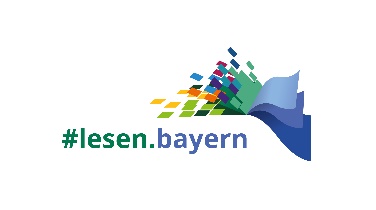 AnleitungMit Diagrammen lassen sich komplizierte Informationen und Zusammenhänge leichter verständlich und übersichtlich darstellen.Im Folgenden lernst du verschiedene Diagramme kennen und lernst, wie du sie lesen kannst.Häufig verwendete DiagrammtypenArbeite folgende Checkliste ab:Leseschritt 1 – Verschaffe dir einen Überblick Worum geht es? Was ist das Thema? 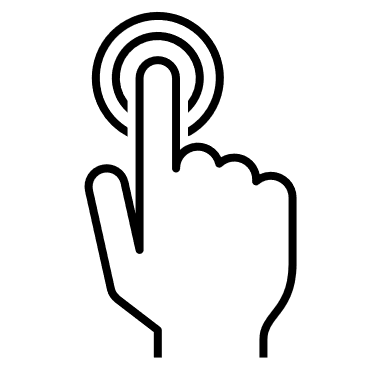 Prüfe hierzu: Wie lautet der Titel des Diagramms?                         Was steht in der Legende?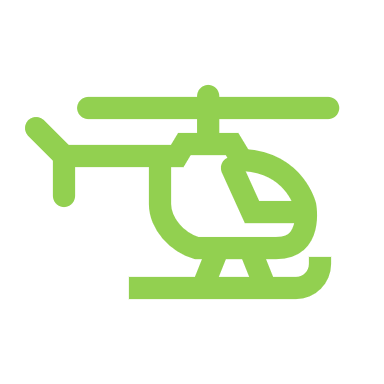 Falls vorhanden: Wann wurden die Daten erhoben?Woher stammen die Daten?Wer hat die Daten erhoben?Bei Säulen-, Balken- und Liniendiagrammen: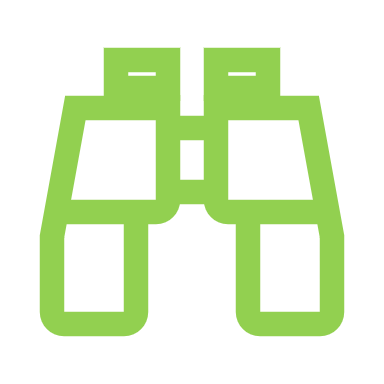 Betrachte die Achsen und ihre Beschriftung x-Achse = waagrecht 		y-Achse = senkrechtPrüfe hierzu: Was wird auf der einzelnen Achse gezeigt?Bei welchen Werten beginnen und enden die Achsen?Bei allen Diagrammen: Was bedeuten die Zahlen?		             Welche Einheiten haben die Zahlen?		             Sind die Werte in Prozent angegeben?Leseschritt 2 – Diagramm lesen 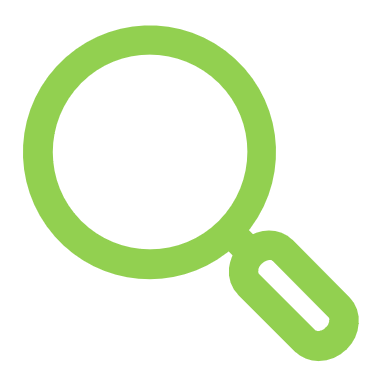    Lies einzelne Werte aus dem Diagramm heraus.Vergleiche die Werte miteinander.			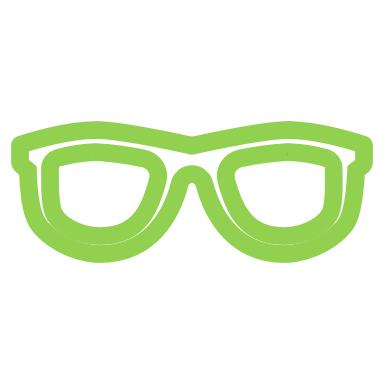 Beschreibe Entwicklungen und Tendenzen.Leseschritt 3 – Diagramm interpretieren 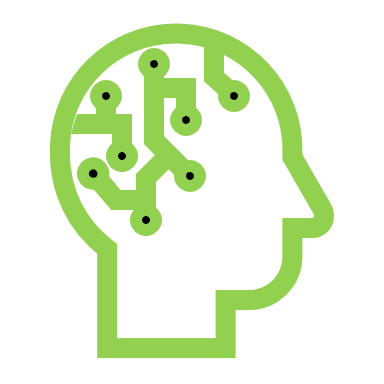 Leite Schlussfolgerungen ab und begründe diese mit den Daten aus dem Diagramm. Formuliere auch hier ganze Sätze.Anteil der Bevölkerung mit mindestens Basis-Wasserversorgung nach Regionen weltweit 2017Das Diagramm kann hier aufgerufen werden:https://de.statista.com/infografik/18412/trinkwasserversorgung-weltweit-nach-region/Leseschritt 1 – Verschaffe dir einen Überblick -> „BASISSATZ“ formulieren In diesem Balkendiagramm geht es um den Anteil der Weltbevölkerung, der Zugang zu einer Basis-Wasserversorgung hat. Unter Basis-Wasserversorgung versteht man den Zugang zu Wasserquellen, die frei von Fäkalbakterien und Giftstoffen sind und die so nahe sind, dass der Hin- und Rückweg insgesamt nicht länger als 30 Minuten dauert. Dabei werden die Anteile (auf der x-Achse) in Prozent und nach Regionen (Ozeanien, Subsahara-Staaten, Süd- und Zentralasien, Nordafrika und Westasien, Ost- und Südostasien, Lateinamerika und Karibik, Europa und Nordamerika. Australien und Neuseeland) aufgeschlüsselt angegeben. Für jede Region wird der Anteil der Bevölkerung mit Basis - Wasserversorgung für das Jahr 2000 (in grau) und das Jahr 2017 (in blau) angegeben, sodass man Veränderungen in der Wasserversorgung direkt ablesen kann.Leseschritt 2 – Diagramm lesen In allen Regionen hat sich die Wasserversorgung im betrachteten Zeitraum verbessert. Den größten Zuwachs kann man in den Subsahara-Staaten beobachten: Im Jahr 2000 hatten 46 % der Bevölkerung Zugang zu einer Basiswasserversorgung, im Jahr 2007 waren es 61 %. In Europa, Nordamerika, Australien und Neuseeland verfügen im Grunde alle Menschen über frisches, schadstoff- und giftstofffreies Wasser. In Ozeanien verfügen trotz einer Verbesserung der Wasserversorgung im betrachteten Zeitraum immer noch fast die Hälfte der Menschen nicht über eine Basis – Wasserversorgung.Leseschritt 3 – Diagramm interpretieren Zwar ist der Anteil der Weltbevölkerung mit einer Basis-Trinkwasserversorgung seit dem Jahr 2000 insgesamt gestiegen, trotzdem ist Wasser weiterhin unfair verteilt: Während in Europa und Nordamerika nahezu 100 Prozent der Menschen Zugang zu sauberem Trinkwasser haben, sind es in den Subsahara-Staaten nur 61 Prozent, in Ozeanien sogar nur etwas mehr als die Hälfte der Menschen (55 Prozent).Schulart(en)alleJahrgangsstufe(n)5 – 13 (modifiziert je nach Jahrgangsstufe)Fach/Fächer/fachüb.NuT, Physik, Chemie, Geografie, Geschichte, Sozialkunde, fachübergreifendTextartenDiskontinuierliche Texte in Form von Diagrammen (Säulen-, Balken-, Kreis-, Torten-, Liniendiagramm, …Kurzbeschreibung Methode in Einzelarbeit zum Lesen und Interpretieren von Diagrammen in drei Schritten unterstützt durch Formulierungshilfen und Satzbausteine Materialien Diagramme, MethodenkarteDiagramme lesen und Informationen erschließen in drei Schritten – MethodenkarteDiagramme lesen und Informationen erschließen in drei Schritten – Beispiel